Per motivi “dall’alto” non possiamo caricare file .zip e immagini, pertanto dovrete salvarvi i loghi come immagini direttamente da questo file. Scusate ma è il metodo più semplice per tutti.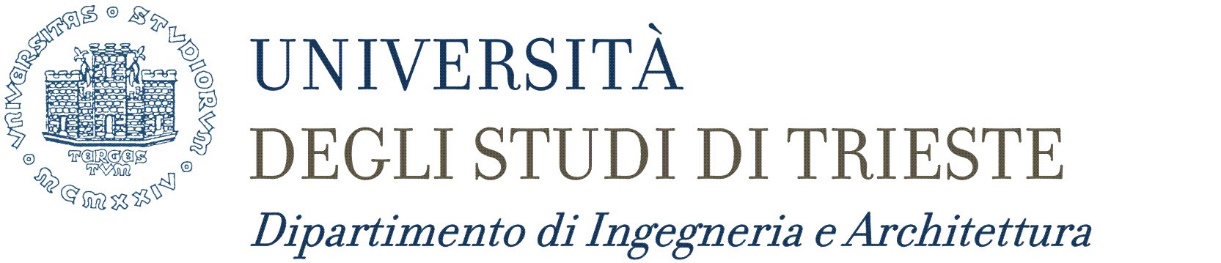 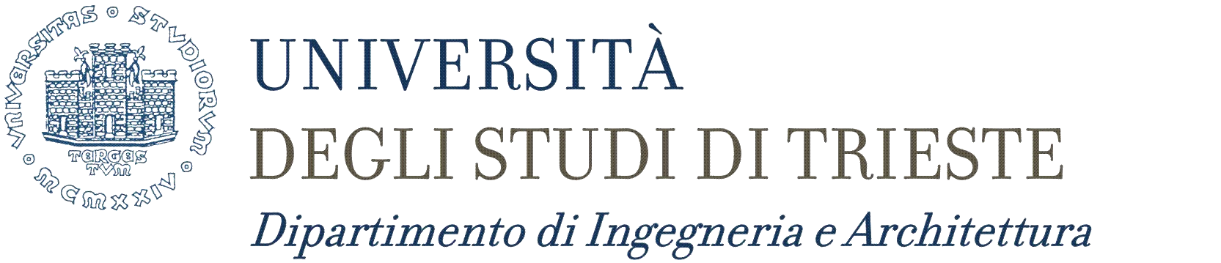 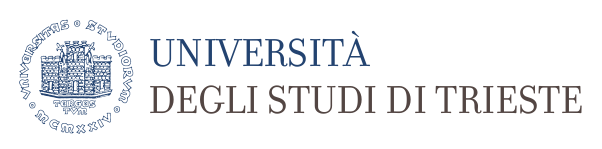 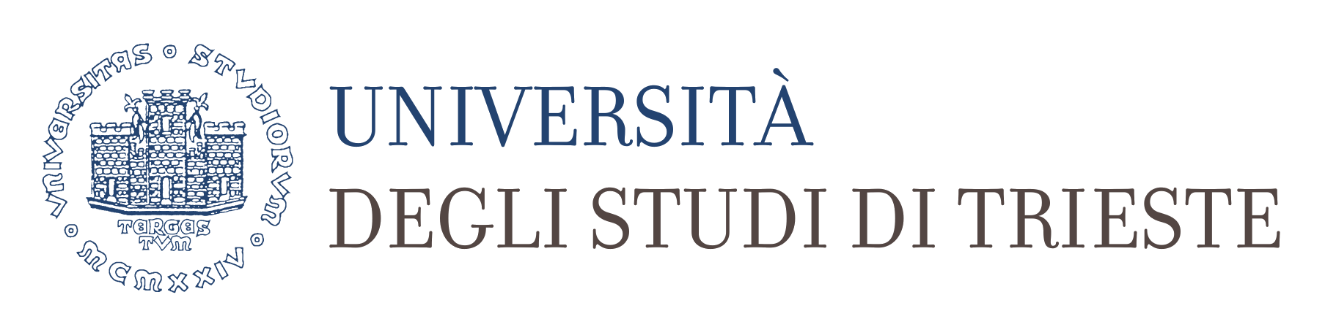 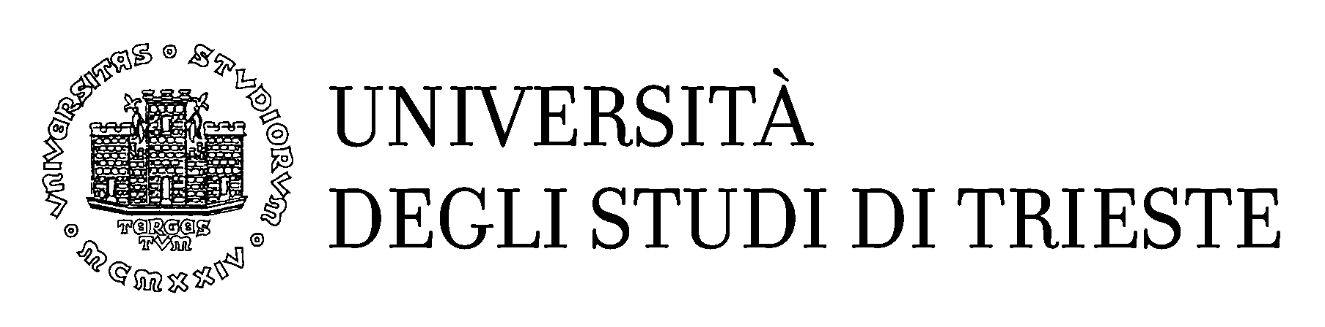 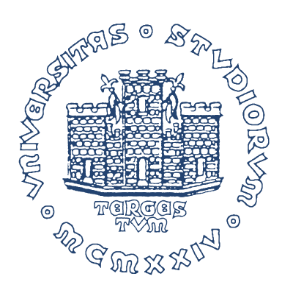 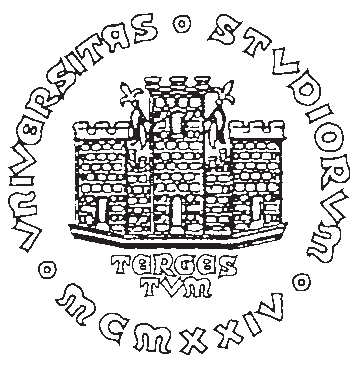 